What is in a Career?Project:	Research and create a presentation about a career that you are interested in pursuing.Activity:	Create an outline for your project. First, fill out the bubble chart included.What are your interests? Do you like computers, working with children, automobiles, etc.?List your skills. Are you good at working on your car, creating computer graphics, etc.?List two or three possible career choices. (Policeman, Engineer, Nurse, etc.)IV. Research each of those careers on the internet and find the following information:Educational RequirementsRequired SkillsExperienceSalaryJob Market Outlook – Is this a field with good future job prospects?Upside – What are the benefits of working in this field? (Ex: weekends free, work from home, work outside for those who live the outdoors, etc.)Downside – What are the detriments to this career? (Ex: work off hours, on call 24/7, etc.)Conclusion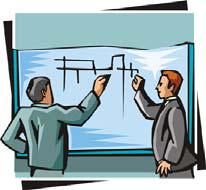 When your outline is complete, prepare a presentation to share this information with the class. Always cite the sources of your information in the footnote section.Use graphics, animation and slide transitions to make your presentation interesting. Include at least one website hyperlink to use during the presentation for demonstration. (For example, you could find an ad for a position on Monster.com that illustrates one or more of your points. Copy the hyperlink to the presentation and as you talk about the position, you can link to the website.)Include at least two tables and one sound file in the completed presentation. If you need an appropriate sound bite, you may use sound recorder to record your own voice. Be careful not to overdo sound effects as they can be distracting and annoying.Supplies:	Internet Access, PowerPoint or other presentation softwareDeliverables: Completed career presentation, reflectionReflection:	How important do you think it is to research career choices? What are some of the benefits that you can obtain from this research?How your grade will be calculated:Graded ElementsTotal PointsComplete Presentation – Required Elements40Quality of Research30Presentation Skills20Reflection10Total100